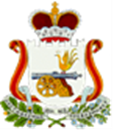                                                  АДМИНИСТРАЦИЯ КРУТОВСКОГО СЕЛЬСКОГО ПОСЕЛЕНИЯПОСТАНОВЛЕНИЕ	от  03 июня  2016г.                         № 30            О присвоении  адресов объектам недвижимости,            находящимся в деревне Мокрая Нива  Велижского            района  Смоленской области                       В связи с необходимостью присвоения адресов объектам      недвижимости, расположенным на территории муниципального образования Крутовское  сельское поселение,      в соответствии со ст.14 Федерального закона от 06.10.2003 №131-ФЗ «Об общих принципах организации местного самоуправления в Российской Федерации»,  Уставом муниципального образования Крутовское  сельское поселение (новая редакция),  Правилами присвоения, изменения и аннулирования адресов, утвержденными решением Совета депутатов Крутовского  сельского поселения от 13.07.2015 № 16  с учетом мнения постоянно действующей комиссии Администрации Крутовского   сельского поселения по систематизации адресного хозяйства муниципального образования Крутовского сельское поселение, Администрация  Крутовского  сельского поселения   ПОСТАНОВЛЯЕТ  1. Присвоить адреса объектам недвижимости, расположенным в деревне Мокрая Нива Велижского района Смоленской области, согласно приложения.   2 	Настоящее постановление вступает в силу со дня его подписания Главой муниципального образования Крутовское сельское поселение и подлежит опубликованию в печатном средстве массовой информации органов местного самоуправления Крутовского сельского поселения «Крутовские вести»,обнародованию в местах предназначенных для обнародования нормативных правовых актов и размещению на странице муниципального образования Крутовское сельское поселение на официальном сайте  муниципального образования «Велижский район» в сети Интернет.Глава муниципального образованияКрутовское сельское поселение                                                                                                              М.В.ВасильеваПриложение 1Постановлению Администрации муниципального образования Крутовское сельское поселение                                                                                                            от 03.06.2016г.    № 30№ п/пНаименование объекта недвижимостиСведения о владельцеАдресСведения об объекте недвижимостиПримечание1Земельный участокМихайлова Н.Д.Российская Федерация, Смоленская область, Велижский район, Крутовское сельское  поселение, д. Мокрая Нива, ул. Лесная ,д. 2,Кадастровый номер  67:01:1170101:2                                      Площадь   3.500 м2   2Земельный участокИванова А.С.Российская Федерация, Смоленская область, Велижский район, Крутовское сельское  поселение, д. Мокрая Нива, ул. Лесная ,д. 1,Кадастровый номер  67:01:1170101:8                                      Площадь   3.500 м2   3Земельный участокСпиридонов С.Г.Российская Федерация, Смоленская область, Велижский район, Крутовское сельское  поселение, д. Мокрая Нива, ул. Лесная ,д. 4,Кадастровый номер  67:01:1170101:3                                      Площадь225000  м2   4Земельный участокАскаленок С.И.Российская Федерация, Смоленская область, Велижский район, Крутовское сельское  поселение, д. Мокрая Нива, ул. Лесная ,д. 3,Кадастровый номер  67:01:1170101:1                                      Площадь 3500   м2   5Земельный участокАскаленок Е.Г. Российская Федерация, Смоленская область, Велижский район, Крутовское сельское  поселение, д. Мокрая Нива, ул. Лесная ,д. 6,Кадастровый номер  67:01:1170101:5                                      Площадь 4300   м2   6 Земельный участокБатюшков В.К.Российская Федерация, Смоленская область, Велижский район, Крутовское сельское  поселение, д. Мокрая Нива, ул. Лесная ,д. 5,Кадастровый номер  67:01:1170101:10                                     Площадь 1500  м2   7Земельный участокСпиридонов Н.Ф.Российская Федерация, Смоленская область, Велижский район, Крутовское сельское  поселение, д. Мокрая Нива, ул. Лесная ,д. 8,Кадастровый номер  67:01:1170101:6                                     Площадь 4200 м2   8Земельный участокСафронов С.Е.Российская Федерация, Смоленская область, Велижский район, Крутовское сельское  поселение, д. Мокрая Нива, ул. Лесная ,д. 7,Кадастровый номер  67:01:1170101:7                                     Площадь 123000 м2   9Земельный участокСпиридонова Д.А.Российская Федерация, Смоленская область, Велижский район, Крутовское сельское  поселение, д. Мокрая Нива, ул. Лесная ,д. 10,Кадастровый номер  67:01:1170101:4                                    Площадь 3500 м2   10Земельный участокФедорова М.С.Российская Федерация, Смоленская область, Велижский район, Крутовское сельское  поселение, д. Мокрая Нива, ул. Лесная ,д. 9,Кадастровый номер  67:01:1170101:13                                    Площадь 3500 м2   11Земельный участокФирсова Р.С.Российская Федерация, Смоленская область, Велижский район, Крутовское сельское  поселение, д. Мокрая Нива, ул. Лесная ,д. 12,Кадастровый номер  67:01:1170101:9                                    Площадь 3500 м2   12Земельный участокАскаленок Д.М.Российская Федерация, Смоленская область, Велижский район, Крутовское сельское  поселение, д. Мокрая Нива, ул. Лесная ,д. 11,Кадастровый номер  67:01:1170101:12                                   Площадь 3500 м2   13Земельный участокИванова Н.С.Российская Федерация, Смоленская область, Велижский район, Крутовское сельское  поселение, д. Мокрая Нива, ул. Лесная ,д. 14,Кадастровый номер  67:01:1170101:11                                    Площадь 3500 м2   